The Commonwealth of Massachusetts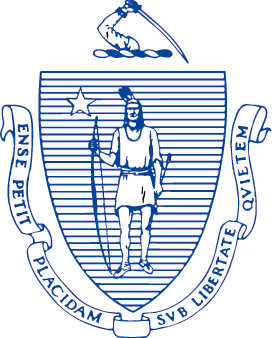 Executive Office of Health and Human ServicesOne Ashburton Place, Room 1109Boston, MA  02108Administrative Bulletin 22-17114.1 CMR 41.00: Rates of Payment for Services Provided toIndustrial Accident Patients by HospitalsEffective July 1, 2022Publication of Payment on Account Factors (PAFs) for Hospital Services The Executive Office of Health and Human Services (EOHHS), pursuant to 114.1 CMR 41.05(1) and (3) and in accordance with Section 123 of Chapter 224 of the Acts of 2012, is publishing the Payment on Account Factors (PAFs) for acute and nonacute hospital services provided to industrial accident patients effective July 1, 2022. The current PAFs for acute and nonacute hospital services will continue through December 31, 2022, when it is anticipated that updated PAFs for acute and nonacute hospital services will be published effective January 1, 2023, based on updated hospital cost reporting required pursuant to 957 CMR 9.04: Hospital Cost Reporting.The application of the PAF to all billed charges payable pursuant to 114.1 CMR 41.00 results in the payment of the average percentage of charges paid by the private sector to each hospital for its services. This payment calculation is deemed to meet the test of reasonable cost of medical services prescribed by M.G.L. c. 152, the Workers’ Compensation Act. No lesser amount will be paid unless agreed to by the provider, insurer, and employer.Listed below are the PAFs for acute and nonacute hospital services provided on or after July 1, 2022.Acute HospitalsPAFAnna Jaques Hospital54.84%Athol Memorial Hospital35.97%Baystate Franklin Medical Center47.97%Baystate Medical Center53.18%Baystate Noble Hospital39.98%Baystate Wing Hospital43.03%Berkshire Medical Center63.71%Beth Israel Deaconess Hospital - Milton56.31%Beth Israel Deaconess Hospital - Needham56.13%Beth Israel Deaconess Hospital - Plymouth47.01%Beth Israel Deaconess Medical Center56.33%Boston Medical Center42.47%Brigham and Women's Faulkner Hospital44.61%Brigham and Women's Hospital43.56%Cambridge Health Alliance49.82%Cape Cod Hospital64.81%Cooley Dickinson Hospital59.10%Dana-Farber Cancer Institute42.52%Emerson Hospital47.03%Fairview Hospital65.80%Falmouth Hospital63.51%Heywood Hospital50.78%Holyoke Medical Center47.10%Lahey Health - Winchester Hospital57.62%Lahey Hospital and Medical Center52.32%Lawrence General Hospital47.05%Lowell General Hospital43.04%Martha's Vineyard Hospital66.85%Massachusetts Eye and Ear Infirmary46.35%Massachusetts General Hospital43.60%Melrose Wakefield Hospital52.65%Mercy Medical Center50.26%MetroWest Medical Center29.55%Milford Regional Medical Center49.93%Morton Hospital - A Steward Family Hospital Inc.69.65%Mount Auburn Hospital66.02%Nantucket Cottage Hospital68.47%Nashoba Valley Medical Center - A Steward Family Hospital Inc.45.83%New England Baptist Hospital67.15%Newton-Wellesley Hospital42.10%North Shore Medical Center46.16%Northeast Hospital50.00%Saint Vincent Hospital30.49%Signature Healthcare Brockton Hospital37.76%South Shore Hospital60.40%Southcoast Hospitals Group50.04%Steward Carney Hospital Inc.74.29%Steward Good Samaritan Medical Center65.51%Steward Holy Family Hospital Inc.68.09%Steward Norwood Hospital Inc.60.68%Steward Saint Anne's Hospital Inc.57.39%Steward St. Elizabeth's Medical Center70.19%Sturdy Memorial Hospital73.22%Tufts Medical Center51.17%UMass Memorial Health – Harrington Hospital31.49%UMass Memorial Health – HealthAlliance-Clinton Hospital32.96%UMass Memorial Health – Marlborough Hospital 25.45%UMass Memorial Medical Center39.22%Acute Hospital Median PAF for Out-of-State and New Hospitals50.15%Nonacute HospitalsPAFEncompass Health Rehabilitation Hospital of Braintree53.71%Encompass Health Rehabilitation Hospital of New England52.09%Encompass Health Rehabilitation Hospital of Western Massachusetts55.94%Fairlawn Rehabilitation Hospital, an affiliate of Encompass Health60.50%Spaulding Hospital - Cambridge49.58%Spaulding Rehabilitation Hospital – Boston 48.14%Spaulding Rehabilitation Hospital - Cape Cod 43.09%Whittier Rehabilitation Hospital – Bradford 36.02%Whittier Rehabilitation Hospital – Westborough 32.58%Nonacute Hospital Median PAF for Out-of-State and New Hospitals49.58%